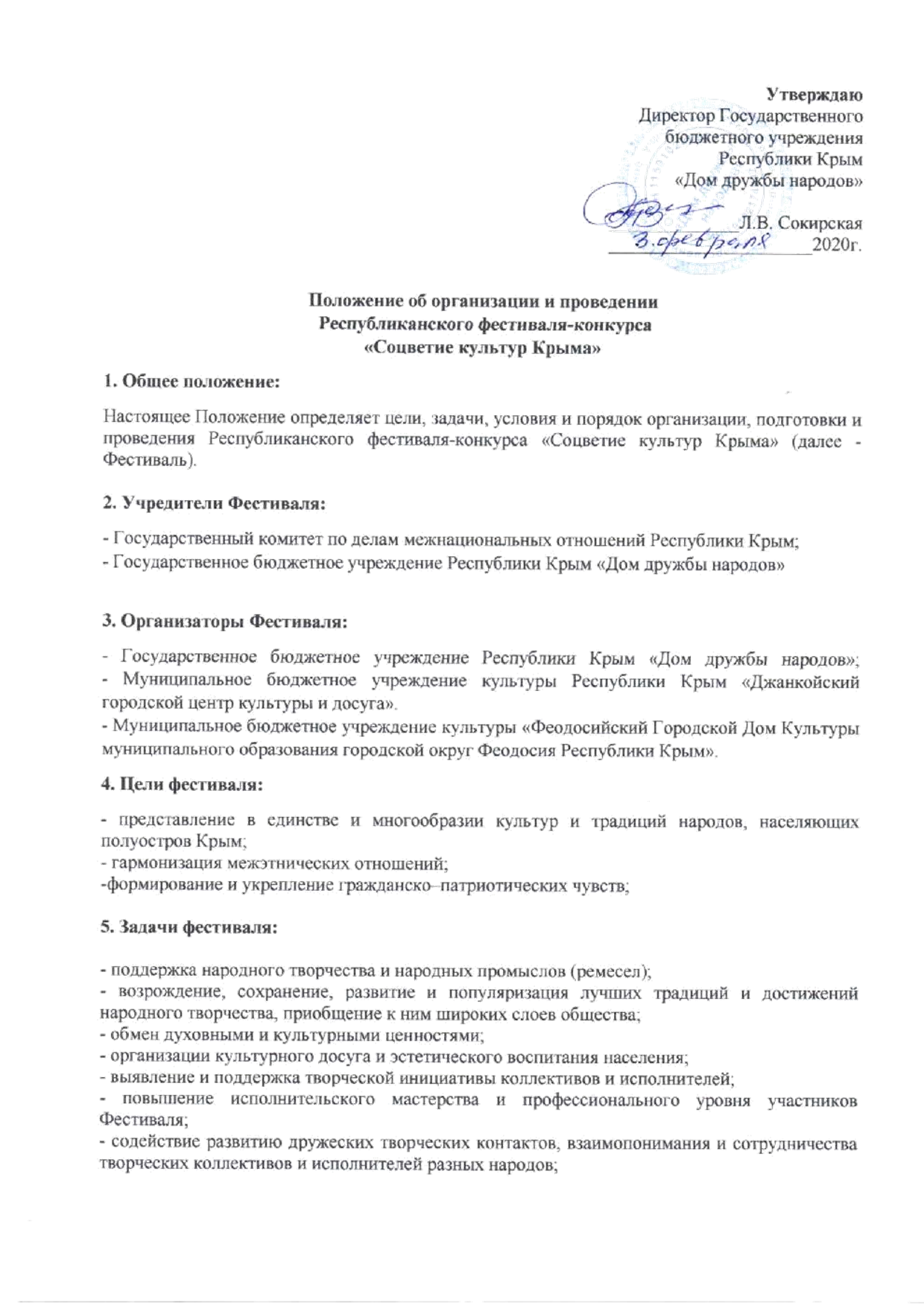 - обогащение репертуара творческих коллективов произведениями народного искусства, лучшими образцами музыкальной, песенной и танцевальной культуры разных народов;-развитие гастрольно-концертной деятельности крымских коллективов и исполнителей.6. Оргкомитет Фестиваля
 	Подготовку и проведение Фестиваля осуществляет Организационный комитет фестиваля (далее – оргкомитет). Состав оргкомитета формируется из представителей Государственного комитета по делам межнациональных отношений Республики Крым, Государственного бюджетного учреждения республики Крым «Дом дружбы народов» и заинтересованных организаций, принимающих участие в проведении Фестиваля.  В компетенцию оргкомитета входит:- разработка программы Фестиваля, плана мероприятий по организации и проведению Фестиваля, критериев конкурсного отбора участников Фестиваля; -  решение других вопросов, связанных с подготовкой и проведением Фестиваля. Оргкомитет обеспечивает: предоставление для выступлений на концертных площадках, укомплектованных звуковым и световым оборудованием; вручение дипломов участникам Фестиваля.Организаторы оставляют за собой право вносить изменения и дополнения в условия и программу организации и проведения Фестиваля.  7.  Прядок проведения Фестиваля: 
Фестиваль проводится в два этапа: - отборочный;- заключительный.I – этап – ОтборочныйДата и место проведения:
4 апреля 2020 год – г. Феодосия25 апреля 2020 год – г. ДжанкойII этап – Заключительный Гала - концерт с участием национальных коллективов из других субъектов Российской Федерации. (для победителей отборочного этапа)Дата и место проведения:
3 ноября 2020 год, г. Симферополь, Дворец культуры профсоюзов.Возможна заочная форма участия в Фестивале.8. Участники ФестиваляК участию в Фестивале приглашаются: профессиональные и самодеятельные мастера декоративно-прикладного искусства и народных художественных промыслов, профессиональные и самодеятельные художники, творческие профессиональные и самодеятельные коллективы,отдельные исполнители, представляющие различные виды и жанры традиционной народной культуры и народного творчества. Участниками Фестиваля могут быть коллективы и исполнители национально-культурных автономий, учреждений культуры, других организаций независимо от организационно-правовой формы, формы собственности.9. Порядок регистрации для участия в фестивалеФестиваль предусматривает две формы участия: очная форма  Для участия в Фестивале претендентами должна быть направлена заявка (Приложение 1) в адрес Оргкомитета. 	К заявке прилагаются аудиозапись концертного номера на электронную почту ddnarodov@mail.ruЗаочная форма Для участия в заочной форме Фестиваля претендентами должна быть направлена заявка (Приложение 1) с пометкой заочная форма в адрес Оргкомитета К заявке для заочного участия прилагается видеозапись концертного номера на электронную почту ddnarodov@mail.ru.Подача заявки является согласием участников на:-	 участие в массовых постановках, предусмотренных программой Фестиваля;- фото и видеосъемку мероприятия, с последующим использованием в интересах орг. комитета без выплаты авторских гонораров.Срок окончания приема заявок на участие в фестивале-конкурсе за 10 дней до даты проведения отборочного тура.Заявки, поданные позже указанного срока и не содержащие в себе полный перечень вышеуказанных приложений, к рассмотрению приниматься не будут.10. Организационные вопросыРуководителю творческого коллектива, прибывшего на фестиваль, необходимо иметь список членов коллектива. Сольные исполнители, члены коллектива своим участием, а также законные представители несовершеннолетних членов коллектива, участием своих подопечных, подтверждают, что члены коллектива не имеют медицинских противопоказаний для участия в фестивале. За полученные участниками во время проведения репетиций и конкурса травмы, утрату и порчу имущества организаторы ответственности не несут. Сольные исполнители своим участием, а также законные представители несовершеннолетних участников фестиваля участием своих подопечных гарантируют наличие у них или их подопечных прав на использование представляемых произведений, работ и прочих объектов. Все взаимоотношения по авторским и смежным правам с авторскими обществами, прочими организациями и лицами сольные исполнители, творческие коллективы или их законные представители урегулируют самостоятельно. Выступающие своим участием, а также законные представители несовершеннолетних выступающих участием своих подопечных дают согласие организаторам фестиваля на то, чтобы их или их подопечных снимали на видео, фотографировали во время фестиваля, записывали на аудионосители и впоследствии использовали полученные теле, видео, фото, аудио, прочие материалы, а также имя, имидж и работы участников (в т.ч. в производстве рекламных материалов, путем публичной демонстрации и исполнения, воспроизведения через СМИ, репродукции и пр.) в целях развития фестиваля, а также дают согласие, что все права на вышеуказанные материалы и объекты принадлежат организаторам  фестиваля без ограничения сроков на территории Российской Федерации без выплаты гонораров, отчислений и платежей всех видов. Фактом участия в проведении фестиваля выступающие, законные представители несовершеннолетних участников фестиваля дают согласие на обработку персональных данных.   12. Номинации Фестиваля:Хореография.
• Народный
• Фольклорный танец Формы.
• Соло;• Дуэт;
• Ансамбль. Возрастные группы.
• 6 – 12 лет
• 13 – 17 лет
• 18 и старше Критерии оценки. 
• Самобытность и уникальность художественного материала.
• Драматургия и раскрытие сценического образа. 
• Хореография. 
• Музыка.
• Костюм. 
• Присутствие национального колорита.
• Исполнительское мастерство. Условия участия.
• Хореографические коллективы представляют 2 номера, общее время которых на превышает 6-ти минут. Вокал. 
• Народный вокал. 
• Стилизованная народная песня (современная аранжировка народной песни)
• Фольклорная песня (казачья, национальная). Формы. 
• Соло
• Дуэт 
• Ансамбль

Возрастные группы.
• 6 – 12 лет
• 13 – 17 лет
• 18 и старшеКритерии оценки в номинациях «Народный вокал», «Стилизованная народная песня», «Фольклорная песня»• художественная ценность репертуара, этнографическая точность;
• уровень сценического воплощения фольклора;• присутствие национального колорита (наличие национальных костюмов, использование национальных инструментов, обрядовых действий и т.п.).Условия участия:• участники фестиваля-конкурса предоставляют 2 разнохарактерных произведения, продолжительностью не более 3-х минут каждое. В случае превышения указанного времени жюри имеет право остановить выступление;
 • фольклорно-этнографическими   коллективами   могут  быть  представлены песни, исполняемые с элементами народной хореографии, театрализации, в том числе обработки народных песен, авторские песни;
 • народные (фольклорные) коллективы представляют программу продолжительностью до 6-ти мин., в которую должны войти лучшие образцы фольклора во всем его жанровом разнообразии (обрядовый, музыкально-песенный, словесный, игровой, народный театр и т.д.); • солистами и ансамблями народной (фольклорной) песни могут быть представлены народные песни, припевки, заклички, потешки, игры, танцы, фрагменты обрядов, отражающих специфику местной региональной традиции;
 • конкурсные выступления проводятся с использованием фонограмм «минус»;
Инструментальное исполнительство. 
Формы:
• Соло• Дуэт
• Ансамбль Возрастные группы: 
• 6 – 12 лет
• 13 – 17 лет
• 18 и старшеКритерии оценки:
• артистичность;
• подбор и сложность репертуара; 
• качество исполнения;
• художественная трактовка музыкального произведения;
• мастерство владения инструментом. Условия участия: 
• конкурсанты представляют 2 разнохарактерных произведения, общая продолжительность которых не более 6 минут. Произведения исполняются подряд. Театрализованные постановки. 
Участники:
• театры мод (с коллекциями на фольклорные, национальные темы);
• музыкальные театры (театрализованные действия и обряды);
• чтецы. Формы: 
• соло; 
• театральный коллектив малой формы (2-3 человека)
• театральный коллективВозрастные группы:
• 6 – 12 лет
• 13 – 17 лет
• 18 лет и старше

 Критерии оценки:
• наличие композиционно-законченного фрагмента; 
• художественное воплощение репертуара, этнографическая точность;
• соответствие репертуара заданной теме; 
• использования национального колорита (наличие национальных костюмов, использование национальных инструментов, обрядовых действий и т.п.); 
• присутствие интерактивных действий; 
• исполнительское мастерство. Условия участия:• конкурсанты представляют 1 театрализованную постановку, 1 национально-костюмированное дефиле, 1 национально-литературное произведение (для одного исполнителя);• длительность выступления не должна превышать 7 минут для коллектива и 3 минут – для сольного исполнителя.  Декоративно-прикладное искусство (народные промыслы) 
Участники:
 • мастера декоративно-прикладного творчества и их индивидуальные работы; 
 •  коллективные работы декоративно-прикладного творчества. Формы прикладного творчества;
 • национальная игрушка;
 • национальная роспись; 
 • национальный костюм; 
 • национальные предметы домашнего обихода;
 • национальное рукоделие; 
 • национальные сувениры; 
 • национальное блюдо. 

Возрастные группы: 
• 6 – 12 лет
• 13 – 17 лет
• 18 и старшеКритерии оценки: • техника исполнения работы;
• национальная, этнографическая точность исполнения; 
• оригинальность использования исторических и национальных материалов; • зрелищность и практическое использование изделия. Условия участия:• конкурсанты представляют 1-2 изделия декоративно-прикладного творчества;
• изделия должны быть приспособлены для демонстрации на столах;
• разрешено использовать собственные приспособления для демонстрации работ (манекены, стойки, подставки, вешалки и т.п.);• условия участия в номинации «фирменное блюдо» - обязательное наличие презентации  изделия и возможность его дегустации. Изделие должно быть приготовлено из свежих продуктов! Во время проведения фестиваля-конкурса мастера декоративно-прикладного творчества смогут принять участие в ярмарке изделий ДПИ.13. Награждение участников:Все участники фестиваля награждаются дипломами участника.Лауреаты первой степени автоматически принимают участие в гала-концерте фестиваля-конкурса. 
14. Финансовые условия:- оплата за участие в фестивале не предусмотрена;- проезд, питание и проживание участников фестиваля осуществляется за счет направляющей стороны.									В организации Фестиваля могут принять участие соучредители, спонсоры и меценаты. Условия их участия в организации Фестиваля согласовываются с оргкомитетом дополнительно. Справки по телефонам: + 7 978 7153074 – начальник культурно – просветительного отдела – Ольга Александровна.
Приложение 1Заявкана участие в республиканском фестивале - конкурсе национальных культур  «Соцветие культур Крыма»(дата и форма участия________________________________)Название коллектива,ФИО (солист, дуэт):______________________________________________________________________________________________________________________ Номинация Фестиваля_________________________________Форма________________________________________Возрастная группа ____________________Количественный состав ____________________Принадлежность коллектива (участника):_______________________________________________________________________________________________________ Руководитель(ФИО, звания при наличии, контактный телефон):___________________________________________________________________________________________________________________________________________ Наименование и продолжительность произведения:________________________________________________________________________________________________________________________________________